Use this form to request a new common or unique course. Consult the system course database through for information about existing courses before submitting this form.Section 1. Course Title and DescriptionIf the course contains a lecture and laboratory component, identify both the lecture and laboratory numbers (xxx and xxxL) and credit hours associated with each. Provide the complete description as you wish it to appear in the system course database, including pre-requisites, co-requisites, and registration restrictions.NOTE: The Enrollment Services Center assigns the short, abbreviated course title that appears on transcripts. The short title is limited to 30 characters (including spaces); meaningful but concise titles are encouraged due to space limitations in the student information system.   NOTE: Course descriptions are short, concise summaries that typically do not exceed 75 words. DO: Address the content of the course and write descriptions using active verbs (e.g., explore, learn, develop, etc.). DO NOT: Repeat the title of the course, layout the syllabus, use pronouns such as “we” and “you,” or rely on specialized jargon, vague phrases, or clichés.Pre-requisites or Co-requisites (add lines as needed)Registration RestrictionsSection 2. Review of CourseWill this be a unique or common course (place an “X” in the appropriate box)?Section 3. Other Course InformationAre there instructional staffing impacts?Existing program(s) in which course will be offered (i.e., any current or pending majors, minors, certificates, etc.): Cyber Leadership and IntelligenceProposed instructional method by university (as defined by AAC Guideline 5.4): LectureIf requesting an instructional method that is exempt from the Section Size Guidelines, please provide a brief description of how the course is appropriate for the instructional method, as defined in AAC Guidelines.Proposed delivery method by university (as defined by AAC Guideline 5.5): D01, D15, D18Term change will be effective: Fall 2023Can students repeat the course for additional credit?Will grade for this course be limited to S/U (pass/fail)?Will section enrollment be capped?Will this course equate (i.e., be considered the same course for degree completion) with any other unique or common courses in the common course system database?Is this prefix approved for your university?Section 4. Department and Course Codes (Completed by University Academic Affairs)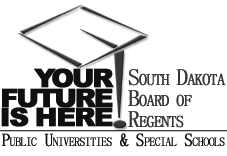 SOUTH DAKOTA BOARD OF REGENTSACADEMIC AFFAIRS FORMSNew Course RequestArts and SciencesArts and SciencesArts and SciencesInstitutionDivision/DepartmentDivision/DepartmentDivision/Department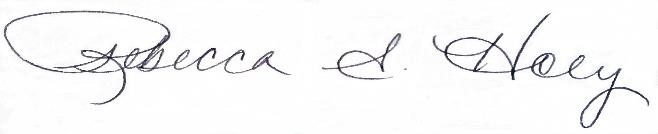 Institutional Approval SignatureInstitutional Approval SignatureInstitutional Approval SignatureDatePrefix & No.Course TitleCreditsCLI 410National Security Law3Course DescriptionThis course explores the distribution of national security powers across the executive, legislative, and judicial branches from the 1970s to the present.  Additionally, it examines current legal debates over foreign intelligence collection, the detention and prosecution of terrorists, and presidential emergency powers, among other topics.This course explores the distribution of national security powers across the executive, legislative, and judicial branches from the 1970s to the present.  Additionally, it examines current legal debates over foreign intelligence collection, the detention and prosecution of terrorists, and presidential emergency powers, among other topics.Prefix & No.Course TitlePre-Req/Co-Req?CLI 101Introduction to Cyber Leadership and IntelligencePre-reqUnique CourseIf the request is for a unique course, institutions must review the common course catalog in the system course database to determine if a comparable common course already exists. List the two closest course matches in the common course catalog and provide a brief narrative explaining why the proposed course differs from those listed. If a search of the common course catalog determines an existing common course exists, complete the Authority to Offer an Existing Course Form. Courses requested without an attempt to find comparable courses will not be reviewed.Prefix & No.Course TitleCreditsCJUS 448National Security Policy3CJUS 338Constitutional Law3Provide explanation of differences between proposed course and existing system catalog courses below:Provide explanation of differences between proposed course and existing system catalog courses below:Provide explanation of differences between proposed course and existing system catalog courses below:CJUS 448 focuses on contemporary American foreign policy within the realm of national security, particularly its implementation within the confines of military affairs as it is implemented in other countries.  CJUS 338 focuses solely on laws aimed at American citizens and their rights and liberties domestically.  CLI 410 focuses on how national security obligations and powers are distributed within the three branches of govt. in the US; how political and historical forces since the 1970s have created those obligations and powers, and how the federal bureaucracy operates within those branches.  It also places a focus on the political struggles to wield national security powers create domestic political tensions and conflicts.CJUS 448 focuses on contemporary American foreign policy within the realm of national security, particularly its implementation within the confines of military affairs as it is implemented in other countries.  CJUS 338 focuses solely on laws aimed at American citizens and their rights and liberties domestically.  CLI 410 focuses on how national security obligations and powers are distributed within the three branches of govt. in the US; how political and historical forces since the 1970s have created those obligations and powers, and how the federal bureaucracy operates within those branches.  It also places a focus on the political struggles to wield national security powers create domestic political tensions and conflicts.CJUS 448 focuses on contemporary American foreign policy within the realm of national security, particularly its implementation within the confines of military affairs as it is implemented in other countries.  CJUS 338 focuses solely on laws aimed at American citizens and their rights and liberties domestically.  CLI 410 focuses on how national security obligations and powers are distributed within the three branches of govt. in the US; how political and historical forces since the 1970s have created those obligations and powers, and how the federal bureaucracy operates within those branches.  It also places a focus on the political struggles to wield national security powers create domestic political tensions and conflicts.Common CourseCommon CourseCommon CourseCommon CourseIndicate universities that are proposing this common course:Indicate universities that are proposing this common course:Indicate universities that are proposing this common course:Indicate universities that are proposing this common course:Indicate universities that are proposing this common course:Indicate universities that are proposing this common course:Indicate universities that are proposing this common course:Indicate universities that are proposing this common course:Indicate universities that are proposing this common course:BHSUDSUDSUNSUSDSMTSDSUUSDNo.  Replacement of (course prefix, course number, name of course, credits)(course prefix, course number, name of course, credits)(course prefix, course number, name of course, credits)*Attach course deletion form*Attach course deletion form*Attach course deletion formEffective date of deletion:Effective date of deletion:Effective date of deletion:No.  Schedule Management, explain below: This course will be offered as an elective within the major and will only be taught when another course taught by the faculty-member is out rotation.Yes.  Specify below: Yes, total credit limit:NoYesNoYes, max per section:25NoYesNoIf yes, indicate the course(s) to which the course will equate (add lines as needed):If yes, indicate the course(s) to which the course will equate (add lines as needed):If yes, indicate the course(s) to which the course will equate (add lines as needed):If yes, indicate the course(s) to which the course will equate (add lines as needed):Prefix & No.Course TitleYesNoIf no, provide a brief justification below:If no, provide a brief justification below:If no, provide a brief justification below:If no, provide a brief justification below:University Department: Social ScienceBanner Department Code: DSOCProposed CIP Code: 29.020229.020229.020229.020229.0202Is this a new CIP code for the university?Is this a new CIP code for the university?YesNo